You are invited…..Tomorrow at our final assembly of the term we will be having our blessing ceremony. This ceremony acknowledges all the students who have started at our school from Term Four last year to now. We like to welcome them with a special blessing and gift them with a personal candle as a sign of the light of Jesus and the light they bring to our school.Your child will be part of this ceremony tomorrow and we would like to invite you to join us if that is possible. Friday 15 April 1.30pm 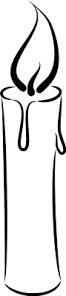 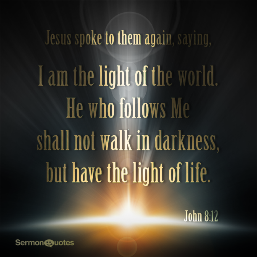 